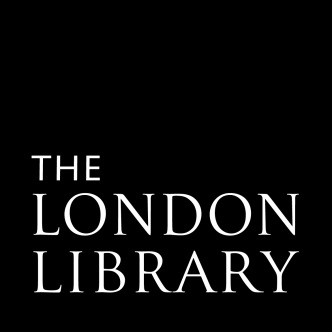 TRUSTEE PLACEMENT APPLICATION FORM - 2024Thank you for completing this application form and for your interest in becoming a Trustee Placement. Please complete this form (including the equal opportunities monitoring sheet) and send FAO the Nominations Committee, The London Library, 14 St James’s Square, London SW1Y 4LG or by email to: director@londonlibrary.co.ukVacancy:							Deadline:  		PERSONAL DETAILSTitleForename/sSurname  Address						Contact telephone numbers:	Home	Work	MobPost Code  					EmailPlease sign and date and then scroll down to complete Section 4: Equal Opportunities Monitoring.Signed: ___________________________________________	Date: __________________Please note that all data will be held in the strictest confidence and inCompliance with the Data Protection Act of 1998 and will only be used for thepurpose of selection of candidates for the Trustee Placement Scheme.Section 4. Equal Opportunities Monitoring The London Library is committed to equal opportunities. To help us monitor this, please complete the questions below and send it with your application. The information you provide is used for no other purpose and will be treated as strictly confidential. This form will be separated from your application upon receipt and before selection of candidates takes place. Section 1: Please explain briefly why you would like to undertake a Trustee placement at The London Library.Section 2: Please read the guide The London Library Trustee Placement Scheme and tell us what particular transferable skills, knowledge and experience you could contribute to The London Library.  Please note that former experience as a Trustee is not required.Section 3: Please provide brief details of your career or other relevant experience to date.Job applied for:Job applied for:Job applied for:Trustee PlacementTrustee PlacementCandidate Number (for London Library use only):Candidate Number (for London Library use only):Candidate Number (for London Library use only):Candidate Number (for London Library use only):Candidate Number (for London Library use only):Where did you hear about this vacancy? Where did you hear about this vacancy? Where did you hear about this vacancy? Where did you hear about this vacancy? Where did you hear about this vacancy? (Please specify, eg word of mouth, social media etc)(Please specify, eg word of mouth, social media etc)(Please specify, eg word of mouth, social media etc)(Please specify, eg word of mouth, social media etc)(Please specify, eg word of mouth, social media etc)How old are you?How old are you?How old are you?How old are you?How old are you?16-2425-3435-4445-5435-4445-5435-4445-5455-6465+Prefer not to sayDo you consider yourself to have a disability or long-term health condition? Do you consider yourself to have a disability or long-term health condition? Do you consider yourself to have a disability or long-term health condition? Do you consider yourself to have a disability or long-term health condition? Do you consider yourself to have a disability or long-term health condition? Yes (Please specify)Yes (Please specify)NoPrefer not to sayNoPrefer not to sayNoPrefer not to sayPlease tell us your nationality:Please tell us your nationality:Please tell us your nationality:Please tell us your nationality:Please tell us your nationality:(Please specify)(Please specify)Prefer not to sayPrefer not to sayPrefer not to say5.	Ethnicity monitoring:  How would you describe yourself?5.	Ethnicity monitoring:  How would you describe yourself?5.	Ethnicity monitoring:  How would you describe yourself?5.	Ethnicity monitoring:  How would you describe yourself?5.	Ethnicity monitoring:  How would you describe yourself?Asian or Asian BritishAsian/Asian BritishChineseIndianPakistaniBangladeshiAny other Asian background (please specify)Black or Black BritishCaribbeanAfricanAny other Black background (please specify) Other ethnic groupArabAny other ethnic background (please specify) Asian or Asian BritishAsian/Asian BritishChineseIndianPakistaniBangladeshiAny other Asian background (please specify)Black or Black BritishCaribbeanAfricanAny other Black background (please specify) Other ethnic groupArabAny other ethnic background (please specify) WhiteBritishEnglishGypsy or Irish TravellerIrishScottishWelshAny other White background (please specify) MixedWhite and Black CaribbeanWhite and Black AfricanWhite and AsianWhite and ChineseAny other mixed background (please specify)Prefer not to sayWhiteBritishEnglishGypsy or Irish TravellerIrishScottishWelshAny other White background (please specify) MixedWhite and Black CaribbeanWhite and Black AfricanWhite and AsianWhite and ChineseAny other mixed background (please specify)Prefer not to sayWhiteBritishEnglishGypsy or Irish TravellerIrishScottishWelshAny other White background (please specify) MixedWhite and Black CaribbeanWhite and Black AfricanWhite and AsianWhite and ChineseAny other mixed background (please specify)Prefer not to sayYour religion or belief Your religion or belief Your religion or belief No religionBuddhistChristian (all denominations)HinduJewish MuslimSikhOther (please specify):Prefer not to sayGender monitoring:  Would you describe yourself as: Gender monitoring:  Would you describe yourself as: Gender monitoring:  Would you describe yourself as: MaleFemale Non-binaryTransgender maleTransgender femalePrefer not to saySexual orientation:  How would you describe yourself?Sexual orientation:  How would you describe yourself?Sexual orientation:  How would you describe yourself?BisexualHomosexualHeterosexualOtherPrefer not to say